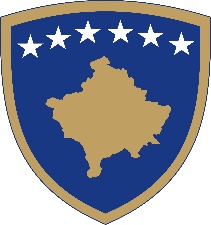 Republika e Kosovës		Republika Kosova - Republic of KosovoQeveria - Vlada – GovernmentMinistria e Finacave, Punës dhe TransfereveMinistarstvo Financije, Rada i Transfera / Ministry of Finance, Labour and TransfersDepartamenti Ligjor/ Departman Zakondovodni / Legal Department Dokument Konsultimi për Draft Udhëzimin Administrativ për Këshillin Mbikëqyrës për Licencimin e Vlerësuesve të Pronave të Paluajtshme Datë: 16.07.2021Përmbledhje e shkurtër rreth Draft Udhëzimit Administrativ përKëshillin Mbikëqyrës për Licencimin e Vlerësuesve të Pronave të PaluajtshmeKy Projekt Udhëzim Administrativ ka për qëllim përcaktimin e kornizës ligjore për funksionimin e Këshillit Mbikëqyrës për Licencimin e Vlerësuesve të Pronave të Paluajtshme. Këshilli Mbikëqyrës për Licencimin e Vlerësuesve të Pronave të Paluajtshme do të shërbej si organ i pavarur dhe entitet profesional për rregullimin e profesionit të vlerësuesit të pronave të paluajtshme dhe mirëmbajtjes së standardeve më të larta në ushtrimin e këtij profesioni. Rëndësia e këtij draft udhëzimi administrativ qëndron në faktin se do të përcaktoj të gjitha obligimet ligjore të Ministrisë së Financave, Punës dhe Transfereve si dhe të Këshillit Mbikëqyrës për Licencimin e Vlerësuesve të Pronave të Paluajtshme. Rrjedhimisht, duke definuar hollësisht autorizimet dhe përgjegjësitë, përbërjen, mandatin, kryesinë dhe procesin e vendimmarrjes të  Këshillit Mbikëqyrës për Licencimin e Vlerësuesve të Pronave të Paluajtshme, ky Udhëzim Administrativ do të mundësoj që Vlerësuesit e Pronës së Paluajtshme të jenë kompetent dhe profesional në përmbushjen e përgjegjësive të tyre. Krijimi i këtij Këshilli do të mundësoj që mundësohet një sistem uniform dhe një standard i lartë për vlerësuesit e pronave të paluajtshme. Objektivat kryesore që synohet të arrihen me Udhëzimin AdministrativPërcaktimin e detajuar të autorizimeve dhe përgjegjësive të Këshillit Mbikëqyrës për Licencimin e Vlerësuesve të Pronave të Paluajtshme;Përcaktimin e përbërjes prej shtatë anëtarëve të këtij Këshilli që do të përbëhet nga përfaqësues të institucioneve nga më të rëndësishmet të Republikës së Kosovës; Përcaktimin e procesit të zgjedhjes së Kryesuesit të këtij Këshilli dhe detyrat dhe përgjegjësitë e Kryesuesit; Definimin e hollësishëm të procesit të vendimmarrjes brenda Këshillit, duke përfshirë këtu procesin e votimit dhe natyrën e vendimeve që do të merren nga ky Këshill;Përcaktimin e detyrave dhe përgjegjësitë e Sekretarisë së Këshillit; Përcaktimin e Komisioneve që do të themelohen nga Këshilli: Komisioni për Licencim, Edukim, Standarde të Vlerësimit dhe organizimin dhe mbarëvajtjen e provimit; Komisionin për Hetimin dhe Masa Disiplinore; Komisionin për Apelim ndaj Masave; Komisione të tjera sipas nevojës; Përcaktimin e detyrave, përgjegjësitë dhe kompetencat e këtyre komisioneve;Përcaktimin e tarifave për administrimin dhe menaxhimin e procesit të licencimit konform këtij Udhëzimi Administrativ;Përcaktimin e hollësishëm së përgjegjësisë së Këshillit për raportim për Ministrinë e Financave, Punës dhe Transfereve; dhe Përcaktimin e përgjegjësisë së Këshillit dhe Sekretarisë për mbrojtjen e të dhënave që atyre u janë dhënë në mirëbesim. Roli i publikut të gjerë dhe shoqërisë civile Në draftimin e Udhëzimit Administrativ për Këshillin Mbikëqyrës për Licencimin e Vlerësuesve të Pronave të Paluajtshme kanë marrë pjesë dhe kontribuar përfaqësues nga institucione të Republikës së Kosovës, duke përfshirë anëtarë nga Ministria e Financave, Punës dhe Transfereve, Oda Ekonomike e Kosovës, Banka Qendrore e Kosovës, Ministria e Ekonomisë dhe Ambientit, Shoqata e Bankave të Kosovës dhe Ministria e Bujqësisë, Pylltarisë dhe Zhvillimit Rural. Pa marrë parasysh faktin se ky draft trajton një çështje shumë specifike, kontributi dhe komentet e dhëna nga shoqëria civile, por edhe nga publiku i gjerë do të ishin të mirëseardhura. Ky konsultim publik do të përmirësoj transparencën ne lidhje me implikimet që do t’i ketë për palët me interes.Rëndësia e kontributit të publikut dhe organizatave të shoqërisë civileEdhe pse ky Udhëzim Administrativ e rregullon një çështje teknike, implikimet e tij lidhur me vlerësimin e pronës së paluajtshme do të jenë të mëdha për një pjese të konsiderueshme të popullsisë së Republikës së Kosovës. Për këtë fakt, informimi i shoqërisë civile dhe publikut të gjerë si dhe komentet e tyre lidhur me procesin e licencimit të vlerësuesve të pronës së paluajtshme kanë një rëndësi të madhe.Temat e konsultimitPalët e interesit kanë mundësinë që përmes kontributit të tyre të përmirësojnë të gjitha kapitujt dhe nenet e Udhëzimit Administrativ me qëllim të minimizimit të zbrazëtirave ligjore. Hapat që pasojnë procesin e konsultimitPas përfundimit të suksesshëm të konsultimit publik, komentet e palëve të interesit do të shqyrtohen në grupin punues që posedon kompetencën për hartimin e Udhëzimit Administrativ. Si rrjedhojë e shqyrtimit dhe analizimit të këtyre komenteve, drafti i përmirësuar i Udhëzimit Administrativ do të hartohet. Kryesuesi i Grupit punues Z. Agron Thaçi, do të hartojë raportin e konsultimit i cili do të përfshijë informatat për procesin e konsultimit, palët e konsultuara, metodat e përdorura gjatë konsultimit dhe pjesëmarrjen e publikut në proces të konsultimit dhe komentet e pranuara.Publiku do të ketë qasje në këtë raport sa më shpejtë që është e mundur pas përfundimit të fazës së konsultimit dhe finalizimit të Draft Udhëzimit Administrativ. Ku dhe si duhet t’i dërgoni kontributet tuaja me shkrimAfati përfundimtar i dorëzimit të kontributit me shkrim në kuadër të procesit të konsultimit për Udhëzimi Administrativ për Këshillin Mbikëqyrës për Licencimin e Vlerësuesve të Pronave të Paluajtshme deri më datë 05.08.2021 në orën 16:00. Të gjitha kontributet me shkrim duhet të dorëzohen përmes platformës elektronike www.konsultimet.rks-gov.net apo në formë elektronike në e-mail adresën agron.d.thaqi@rks-gov.net me titull “Kontribut ndaj procesit të konsultimit për Udhëzimin Administrativ për Këshillin Mbikëqyrës për Licencimin e Vlerësuesve të Pronave të Paluajtshme”.